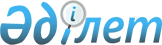 О внесении изменений в решение Глубоковского районного маслихата от 18 сентября 2019 года № 34/8-VI "Об утверждении Правил оказания социальной помощи, установления размеров и определения перечня отдельных категорий нуждающихся граждан"Решение Глубоковского районного маслихата Восточно-Казахстанской области от 21 мая 2020 года № 43/6-VI. Зарегистрировано Департаментом юстиции Восточно-Казахстанской области 2 июня 2020 года № 7145
      Примечание ИЗПИ.

      В тексте документа сохранена пунктуация и орфография оригинала.
      В соответствии с пунктом 2-3 статьи 6 Закона Республики Казахстан от 23 января 2001 года "О местном государственном управлении и самоуправлении в Республике Казахстан" Глубоковский районный маслихат РЕШИЛ: 
      1. Внести в решение Глубоковского районного маслихата от 18 сентября 2019 года № 34/8-VI "Об утверждении Правил оказания социальной помощи, установления размеров и определения перечня отдельных категорий нуждающихся граждан" (зарегистрировано в Реестре государственной регистрации нормативных правовых актов № 6172, опубликовано 2 октября 2019 года в Эталонном контрольном банке нормативных правовых актов Республики Казахстан в электронном виде) следующие изменения:
      в Правилах оказания социальной помощи, установления размеров и определения перечня отдельных категорий нуждающихся граждан:
      подпункт 1) пункта 2 изложить в следующей редакции:
      "1) Государственная корпорация "Правительство для граждан" – юридическое лицо, созданное по решению Правительства Республики Казахстан для оказания государственных услуг, услуг по выдаче технических условий на подключение к сетям субъектов естественных монополий и услуг субъектов квазигосударственного сектора в соответствии с законодательством Республики Казахстан, организации работы по приему заявлений на оказание государственных услуг, услуг по выдаче технических условий на подключение к сетям субъектов естественных монополий, услуг субъектов квазигосударственного сектора и выдаче их результатов услугополучателю по принципу "одного окна", а также обеспечения оказания государственных услуг в электронной форме, осуществляющее государственную регистрацию прав на недвижимое имущество по месту его нахождения (далее - уполномоченная организация);";
      пункт 11 изложить в следующей редакции:
      "11. Ежемесячная социальная помощь лицам, с ограничением жизнедеятельности вследствие социально значимых заболеваний и заболеваний, представляющих опасность для окружающих оказывается:
      гражданам, больным активной формой туберкулеза и находящимся на амбулаторном лечении в размере 6 месячных расчетных показателя в месяц;
      детям, имеющим заболевание, вызванное вирусом иммунодефицита человека (ВИЧ) в размере 23,518 месячных расчетных показателя в месяц.";
      в пункте 12:
      подпункт 3) изложить в следующей редакции:
      "3) Международный день Памяти жертв радиационных аварий и катастроф - 26 апреля:
      лицам, принимавшим участие в ликвидации последствий катастрофы на Чернобыльской АЭС в 1986-1987 годах, других радиационных катастроф и аварий на объектах гражданского или военного назначения, а также участвовавшим непосредственно в ядерных испытаниях и учениях – 33,400 месячных расчетных показателя;
      лицам из числа участников ликвидации последствий катастрофы на Чернобыльской АЭС в 1988–1989 годах, эвакуированным (самостоятельно выехавшим) из зон отчуждения и отселения в Республику Казахстан, включая детей, которые на день эвакуации находились во внутриутробном состоянии – 33,400 месячных расчетных показателя;
      лицам, ставшим инвалидами вследствие катастрофы на Чернобыльской АЭС и других радиационных катастроф и аварий на объектах гражданского или военного назначения, испытания ядерного оружия, и их детям, инвалидность которых генетически связана с радиационным облучением одного из родителей – 23,857 месячных расчетных показателя;";
      в абзац 8 подпункта 4) внесено изменение на государственном языке, текст на русском языке не изменяется;
      подпункты 5) и 6) изложить в следующей редакции:
      "5) День памяти жертв политических репрессий и голода - 31 мая - жертвам массовых политических репрессий - 4,294 месячных расчетных показателя;
      6) День Конституции Республики Казахстан - 30 августа:
      лицам, воспитывающим несовершеннолетнего ребенка-сироту, ребенка, оставшегося без попечения родителей – 4,771 месячных расчетных показателя;
      лицам, воспитывающим ребенка-инвалида в возрасте до шестнадцати лет – 4,771 месячных расчетных показателя;
      лицам, воспитывающим ребенка-инвалида в возрасте с шестнадцати до восемнадцати лет – 4,771 месячных расчетных показателя.";
      пункт 14 изложить в следующей редакции:
      "14. Ежемесячная социальная помощь лицам, с ограничением жизнедеятельности вследствие социально значимых заболеваний и заболеваний, представляющих опасность для окружающих, установленным пунктом 11 настоящих правил предоставляется по спискам, утвержденным первым руководителем организации здравоохранения находящейся на территории Глубоковского района, без учета доходов и заявлений от получателей.";
      2. Настоящее решение вводится в действие по истечении десяти календарных дней после дня его первого официального опубликования, за исключением абзацев 11-14 и 17 пункта 1 которые вводятся в действие с 1 апреля 2020 года.
					© 2012. РГП на ПХВ «Институт законодательства и правовой информации Республики Казахстан» Министерства юстиции Республики Казахстан
				
      Председатель сессии 

Е. Леонтьева

      Секретарь Глубоковского районного маслихата 

А. Баймульдинов
